БОЙОРОК                                                                             РАСПОРЯЖЕНИЕ19 декабрь 2019 й.	                      №  50 р                           19 декабря 2019 г.Об утверждении перечнямер, направленных на обеспечение выполнения обязанностей,предусмотренных федеральным законом "О персональных данных" и принятыми в соответствии с ним нормативными правовыми актамиВ соответствии с Федеральным законом от 27 июля 2006 г.  "О персональных данных" и в целях реализации Постановления Правительства Российской Федерации от 21 марта . № 211 «Об утверждении перечня мер, направленных на обеспечение выполнения обязанностей, предусмотренных федеральным законом "О персональных данных" и принятыми в соответствии с ним нормативными правовыми актами, операторами, являющимися государственными или муниципальными органами» распоряжаюсь:1. Утвердить план мероприятий по обеспечению безопасности персональных данных (приложение № 1).3. Распоряжение довести до сведения ответственных лиц.4. Контроль за исполнением настоящего распоряжения оставляю за собой.Глава сельского поселения 				И.Х. БадамшинПланмероприятий по обеспечению безопасности персональных данныхОбщие положенияПлан мероприятий по обеспечению защиты персональных данных (далее – План мероприятий), содержит необходимый перечень мероприятий для обеспечения защиты персональных данных в Администрации сельского поселения Старотумбагушевский сельсовет муниципального района Шаранский район Республики Башкортостан.План мероприятий составлен на основании списка мер, методов и средств защиты, определенных в Политике обработки персональных данных.Выбор конкретных мероприятий осуществляется на основании анализа Отчета о результатах обследования ИСПДн и Модели угроз безопасности.В План мероприятий включены следующие категории мероприятий:организационные (административные); физические;технические (аппаратные и программные);контролирующие. В План мероприятий включена следующая информация:название мероприятия;исполнитель мероприятия/ответственный за исполнение;итог выполнения мероприятия.План мероприятий по обеспечению безопасности ПДн (организационные меры)Башкортостан РеспубликаһыныңШаран районымуниципаль районыныңИске Томбағош  ауыл советыауыл биләмәһе ХакимиәтеҮҙәк урамы, 14-се йорт, Иске Томбағош  ауылыШаран районы Башкортостан Республикаһының 452636Тел.(34769) 2-47-19, e-mail:sttumbs@yandex.ruwww.stumbagush.sharan-sovet.ru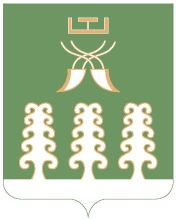 Администрация сельского поселенияСтаротумбагушевский сельсоветмуниципального районаШаранский районРеспублики Башкортостанул. Центральная, д.14 д. Старотумбагушево                             Шаранского района Республики Башкортостан, 452636Тел.(34769) 2-47-19, e-mail:sttumbs@yandex.ru,www.stumbagush.sharan-sovet.ruПриложение № 1к распоряжению главы сельского поселения Старотумбагушевский сельсовет муниципального района Шаранский район Республики Башкортостанот «19 »декабря 2019г.  № 50 р№п/пМероприятиеИсполнительСрок исполненияУтвердить и ознакомить под роспись работников с разработанными организационно-распорядительными документами, а так же с 152-ФЗ "О персональных данных", 211-ПП от 21.03.2012 , 687-ПП от 15.09.2008 под роспись в Журнале учета мероприятий; Управляющий деламиДекабрь 2019 г.Получить согласия на обработку персональных данных с работников и муниципальных служащих по формам Приложения № 11 Постановления «Об организации мероприятий по защите персональных данных в Администрации сельского поселения Старотумбагушевский сельсовет муниципального района Шаранский район Республики Башкортостан»; Управляющий деламиДекабрь 2019 г.Взять с работников и муниципальных служащих, осуществляющих обработку персональных данных обязательства о неразглашении персональных данных по форме Приложения № 12 и в случае отказа от обязательства разъяснения юридических последствий по форме Приложения № 21, 22 Постановления «Об организации мероприятий по защите персональных данных»Управляющий деламиДекабрь 2019 г.Включить в проект к трудовым договорам дополнительные соглашения с муниципальными служащими и работниками в части соблюдения конфиденциальности и обеспечения безопасности персональных данных по приведенному в документах примеру «Дополнительные соглашения для трудовых договоров с муниципальных служащих, работников»Управляющий деламиДекабрь 2019 г.При заключении договоров с организациями, имеющими доступ к базам данным, персональным компьютерам, программному обеспечению необходимо включать в договор пункт конфиденциальности (Пример в папке "Дополнительные соглашения"), «Доп. соглашение с третьими организациями, имеющими доступ к ПК, БД».Глава сельского поселенияЯнварь 2020 г.При заключении договоров с физ.лицами (данные которых обрабатываются организацией: адрес, лицевой счет, паспортные данные и тп – поставщики, разовые договора, ГПХ и т.д.), если есть действующие договора с физ лицами – подготовить доп. Соглашение, либо заключить новый (Пример в папке "Дополнительные соглашения"), «Доп соглашение для заключения договоров с физическими лицами».Глава сельского поселенияВ течение годаИз личных дел работников (не муниципальных служащих) изъять и уничтожить анкеты и справки, предназначенные для муниципальных служащих (форма 687), фотографию, копия паспорта, медицинский полис, автобиографию.  Документы уничтожить с составлением Акта об уничтожении.Управляющий деламиДекабрь 2019г.Копию «Политики обработки персональных данных в Администрации сельского поселения Старотумбагушевский сельсовет муниципального района Шаранский район Республики Башкортостан» разместить на официальном сайте, в приемной в общедоступном месте. Управляющий деламиДекабрь 2019г.Необходимо заключить дополнительное соглашение с организациями, в которые передаются ПДн: Медицинские учреждения (оказание предрейсовых осмотров и периодических)Доп соглашение с третьими организациями, имеющими доступ к ПК, БД: ИП Мерзляков Руслан АлексеевичПоручение на обработку персональных данный с МКУ «Централизованная бухгалтерия администраций сельских поселений муниципального района Шаранский район Республики Башкортостан».Глава сельского поселенияУтвердить Распоряжение об утверждении мест храненияГлава сельского поселенияДекабрь 2019г.Создать комиссию и утвердить документы «Акт об определении уровня защищенности персональных данных при их обработке в информационной системе» Глава сельского поселенияДекабрь 2019г.Организовать рассмотрение запросов субъектов ПДн и их законных представителей в соответствие с Приложение № 16 Распоряжения «Об организации мероприятий по защите персональных данных»Управляющий деламиВ течении годаРаспечатать на официальном бланке и подписать Информационное письмо о внесении изменений в Уведомление об обработке персональных данных в Управление РОСКОМНАДЗОРа по Республике Башкортостан, направить почтой Управляющий деламиянварь 2019гВнедрение СЗИ в соответствии с требованиями нормативных актов, необходим лицензиат ФСТЭК и ФСБ Управляющий деламиПо мере необходимостиПри заключении договоров с третьими лицами, оказание услуг которыми подразумевает передачу персональных данных работников и муниципальных служащих, необходимо перед заключением договора получить согласие на передачу персональных данных с работников организации.Управляющий деламиПо мере необходимостиОпределить Ответственного за организацию доступа в помещения обработки ПДн, внести в «Порядок доступа» Приложение № 6Глава сельского поселенияДекабрь 2019гСобирать согласия на обработку персональных данных с лиц, претендующих на вакантные должности, по форме Приложения 14.Управляющий деламиПо мере необходимостиПерестать собирать согласия с граждан при оказании муниципальной услуги и при приеме обращений от них. Управляющий деламиСпециалист 1  категорииПо мере необходимостиОзнакомить сотрудников в соответствии с распоряжением об ознакомлении сотрудников, Отдельно ознакомить специалистов по отделам, оказывающие муниципальные услуги, с их нормативно-правовыми актами в их сфере деятельностиУправляющий деламиДекабрь 2019гПередать в архив или уничтожить документы, срок хранения которых истек. Управляющий деламиПо мере необходимости